О согласии населения Новокузнецкого городского округа на изменение границ муниципального образования «Новокузнецкий городской округ Кемеровской области – Кузбасса» ПринятоНовокузнецким городскимСоветом народных депутатов«»2022 годаВ соответствии со статьей 12 Федерального закона от 06.10.2003 № 131-ФЗ «Об общих принципах организации местного самоуправления в Российской Федерации», на основании решения Новокузнецкого городского Совета народных депутатов от 17.05.2022 № 6/37 «Об инициативе Новокузнецкого городского Совета народных депутатов изменения границ муниципального образования «Новокузнецкий городской округ Кемеровской области – Кузбасса», руководствуясь статьями 28, 32, 33 Устава Новокузнецкого городского округа, Новокузнецкий городской Совет народных депутатов РЕШИЛ: 1. Выразить согласие населения муниципального образования «Новокузнецкий городской округ Кемеровской области – Кузбасса» на изменение границ муниципального образования «Новокузнецкий городской округ Кемеровской области – Кузбасса» (далее – Новокузнецкий городской округ), не влекущее отнесения территорий населенного пункта  к территориям других муниципальных образований, путем присоединения части территории муниципального образования «Загорское сельское поселение Новокузнецкого муниципального района» (далее – Загорское сельское поселение) площадью 20 га к территории Новокузнецкого городского округа и части территории муниципального образования «Прокопьевский муниципальный округ Кемеровской области – Кузбасса» (далее - Прокопьевский муниципальный округ) площадью 1627 га, занимаемой международным аэропортом Новокузнецк (Спиченково) имени Бориса Валентиновича Волынова и прилегающими к нему землями, к территории Новокузнецкого городского округа  в соответствии с картографическими и координатными описаниями  согласно приложению к настоящему решению.2. Настоящее решение вступает в силу со дня его подписания, подлежит размещению на официальном сайте Новокузнецкого городского Совета народных депутатов в информационно-телекоммуникационной сети «Интернет».3. Контроль за исполнением настоящего решения возложить на председателя Новокузнецкого городского Совета народных депутатов.г. Новокузнецк«»  2022 года№ 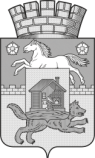 НОВОКУЗНЕЦКИЙ ГОРОДСКОЙ СОВЕТ НАРОДНЫХ ДЕПУТАТОВРЕШЕНИЕИ.о. председателяНовокузнецкого городскогоСовета народных депутатовИ.В. Погребняк